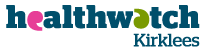 Trustee Board Agenda Wednesday 22nd April 2015 10-12pmHuddersfield Mission 3-13 Lord St, Huddersfield, West Yorkshire HD1 1QASection 1 ReportingDeclaration of conflicts of interest Minutes of the last meeting and actions arising “Making Change Happen” Verbal Update RDHealthwatch Commissioners Meeting June 2015 Verbal Update RDKings Fund Report on Healthwatch;  Section 2 StrategyWe plan to spend the meeting looking at the new feedback and information system, understanding how it works, and what the implications are for Healthwatch Kirklees. Helen will lead a participative exercise where we look at the changes we need to make in order to get the new system working.2.1 Demonstration of feedback system & website2.2 Demonstration of sentiment analysis system2.3 Service Development Planning for 2015/162.4 Draft Annual Report RD2.5 AGM, Annual Report & launch of new system RDSection 3 Staff and PersonnelBudget for 2015/16 for approval RDStaffing Issues